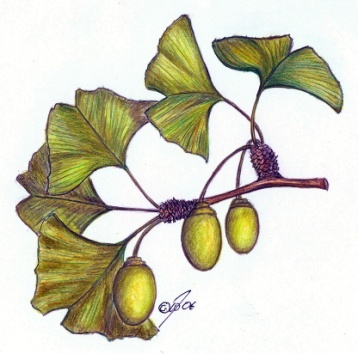 Angebotsformular:Personalien: 	Anrede:		………………………………………………….Vorname:		………………………………………………….Name:		………………………………………………….Geb.dat.:		………………………………………………….Strasse:		………………………………………………….PLZ/Ort:		………………………………………………….Land:			………………………………………………….Tel. P.:		………………………………………………….Tel. G.:		………………………………………………….Natel:		………………………………………………….e-mail:		………………………………………………….Angebotssumme:								………………………………..Sfr. Kurzer, verbindlicher Beschrieb über die angestrebte Nutzung und den zukünftigen Verwendungszweck der Liegenschaft:………………………………………………………………………………………………………………………………………………………………………………………………………………………………………………………………………………………………………………………………………………………………………………………………………………………………………………………………………………………………………………………………………………………………………………………………………………………………………………………………………………………………………………………………………………………………………………………………………………………………………………………………………………………………………………………………………………………………………………………………………………………………………………Datum…………………….	Unterschrift:………………………………………….Das Angebot ist an folgende Adresse einzureichen:A. Zwicky PlanungHuggenberg 708354 HofstettenWeitere Infos: 	Die Angebote werden in einer ersten Runde gesammelt. Für die Entscheidung des Eigentümers ist der zukünftige 
		Verwendungszweck der Liegenschaft, in zweiter Linie die Höhe der Angebotssumme von Bedeutung

		Alle Interessenten werden über den Stand der Angebote (ohne Namen) noch einmal informiert. Es wird in einer zweiten Runde jedem Interessenten noch einmal die Möglichkeit gegeben, sein Angebot zu überdenken. Danach wird entschieden(alle Interessenten werden über die Entscheidung informiert).Nach der gefällten Entscheidung wird ein Reservationsvertrag mit einer anrechenbaren Reservationszahlung in der Höhe von 20‘000.- Sfr. ausgestellt. Sobald die Zahlung eingetroffen ist, geht die Meldung an das Notariat.